РОЗПОРЯДЖЕННЯМІСЬКОГО ГОЛОВИм. СумиЗ метою підтримки талановитої молоді та популяризації міста Суми на теренах України, на виконання завдання 1.8 підпрограми 1 Програми «Молодь територіальної громади м. Суми на 2019-2021 роки», затвердженої рішенням Сумської міської ради від 28 листопада 2018 року № 4149-МР (зі змінами), керуючись пунктом 20 частини 4 статті 42 Закону України «Про місцеве самоврядування в Україні»:Відділу у справах молоді та спорту Сумської міської ради (Обравіт Є.О.) забезпечити з 9 по 14 грудня 2020 року участь колективу вокального ансамблю «Краплинки» у ХІ міжнародному конкурсі хореографічних і вокально - хореографічних колективів «SAMOCVITY», що відбудеться у місті Львів               (додаток 1).Департаменту фінансів, економіки та інвестицій Сумської міської ради (Липова С.А.) забезпечити фінансування у сумі 16296, 00 (шістнадцять тисяч двісті дев’яносто шість) гривень 00 копійок для участі колективу вокального ансамблю «Краплинки» у ХІ міжнародному конкурсі хореографічних і вокально – хореографічних колективів «SAMOCVITY», згідно кошторису витрат по КПКВК 0213131 «Здійснення заходів та реалізація проектів на виконання Державної цільової соціальної програми «Молодь України» (додаток 2).Відділу бухгалтерського обліку та звітності Сумської міської ради (Костенко О.А.) здійснити розрахунки по відділу у справах молоді та спорту Сумської міської ради.Контроль за виконанням даного розпорядження покласти на заступника міського голови з питань діяльності виконавчих органів ради згідно з розподілом обов’язків. Міський голова                                  			                      О.М. ЛисенкоОбравіт 700-511Розіслати: Мотречко В.В., Костенко О.А., Липовій С.А., Обравіт Є.О.Додаток 1до розпорядження міського головивід 07.12. 2020 № 328-РСписок учасників колективу вокального ансамблю «Краплинки»Начальник відділу у справах молоді та спорту 							Є.О. ОбравітДодаток 2до розпорядження міського головивід 07.12. 2020 року № 328-РРОЗРАХУНОКвитрат на участь колективу вокального ансамблю «Краплинки»у ХІ міжнародному конкурсі хореографічних і вокально - хореографічних колективів «SAMOCVITY»Начальник відділу у справах молоді та спорту							Є.О. Обравіт Заступник міського голови  з питань діяльності виконавчих органів ради 					В.В. МотречкоНачальник відділу бухгалтерськогообліку та звітності, головний бухгалтер					О.А. КостенкоДиректор департаменту фінансів, економіки та інвестицій							С.А. ЛиповаНачальник відділу протокольноїроботи та контролю								Л.В. МошаНачальник правового управління 						О.В. ЧайченкоЗаступник міського голови, керуючасправами виконавчого комітету						Ю.А. Павлик 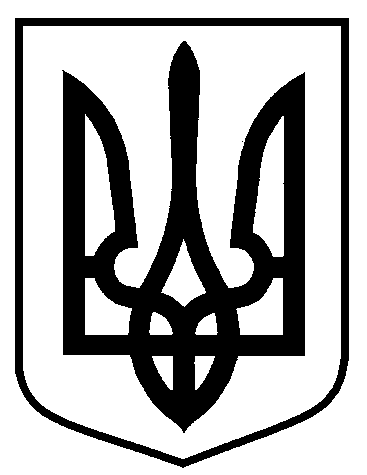 Від 07.12. 2020 № 328-РПро участь колективу вокального ансамблю «Краплинки» у ХІ міжнародному конкурсі хореографічних і вокально - хореографічних колективів«SAMOCVITY» № ПІПДата народженняМісце навчання, домашня адреса1.Таран Олена Миколаївна04.01.2012ЗОШ №13 м.Суми вул.Білопільський шлях б.53, кв.302.Замула Анна Андріївна22.06.2012ЗОШ №13 м.Суми вул.Черновола б.104,кв23.Щербина Марія Максимівна25.01.2011ЗОШ №13 м.Суми вул.Павлова, б.334.Сліпаченко Вікторія Анатоліївна06.06.2013ЗОШ №13 м.Суми вул.Мазепи, б.165.Майкіна Аделіна Юріївна16.12.2012ЗОШ №13 м.Суми вул.Садова б.32,кв.656.Суханова Ніна Романівна08.03.2010ЗОШ №13 м.Суми вул. Білопільський шлях, 237.Стрілець Альона Русланівна06.03.2009ЗОШ №13 м.Суми вул. Білопільський шлях, 31/128.Рєзанцева ДіанаВіталіївна21.03.2010ЗОШ №13 м.Суми  вул. Робітнича 94/229.Бордун Анна Володимирівна20.12.2006ЗОШ №13 м.Суми вул. Пролетарська 50/6510.Боллоєва Альбіна Володимирівна08.04.2006ЗОШ №13 м.Сумивул. Робітнича, б.84,кв 611.Гапонова Анна Сергіївна12.08.2007ЗОШ №13 м.Суми вул. Робітнича 41/612.Ситник Ірина Олексіївнакерівник колективу, відповідальна за життя та здоров’я дітей на час відрядженнякерівник колективу, відповідальна за життя та здоров’я дітей на час відрядженняКЕКВ 2240:Проїзд м. Суми – м. Львів – м. Суми:12 осіб х 309,00 грн. х 2 сторони=7416,00 грн.Проживання 12 осіб х 2 добу х 250,00 грн.=6000,00 грн.Добові 12 осіб х 4 доби х 60,00 грн.=2880,00 грн.                                                                  Разом:16296, 00 грн.               (шістнадцять тисяч двісті дев’яносто шість гривень 00 копійок)Начальник відділу у справах молоді та спорту                                                  О.Є.Обравіт               (шістнадцять тисяч двісті дев’яносто шість гривень 00 копійок)Начальник відділу у справах молоді та спорту                                                  О.Є.Обравіт               (шістнадцять тисяч двісті дев’яносто шість гривень 00 копійок)Начальник відділу у справах молоді та спорту                                                  О.Є.Обравіт